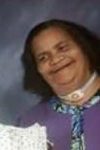 									Alicescene Dear Gilmore(December 26, 1949–March 3, 2017)Funeral: Fri, 03/10/2017,12:00 PMColumbia – Funeral services for Mrs. Alicescene Dear Gilmore will be held Friday at 12:00 p.m. (viewing 11:00 a.m.) at the Central Baptist Church with burial to follow in the Lincoln Cemetery. Public viewing will be held Thursday beginning at 3:00 p.m. at the Leevy’s Funeral Home, Taylor Street Chapel.